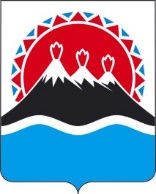 П О С Т А Н О В Л Е Н И ЕРЕГИОНАЛЬНОЙ СЛУЖБЫ ПО ТАРИФАМ И ЦЕНАМ  КАМЧАТСКОГО КРАЯ                   г. Петропавловск-КамчатскийВ соответствии с Федеральным законом от 07.12.2011 № 416-ФЗ «О водоснабжении и водоотведении», постановлением Правительства Российской Федерации от 13.05.2013 № 406 «О государственном регулировании тарифов в сфере водоснабжения и водоотведения», приказом ФСТ России от 27.12.2013 № 1746-э «Об утверждении Методических указаний по расчету регулируемых тарифов в сфере водоснабжения и водоотведения», постановлением Правительства Камчатского края от 19.12.2008 № 424-П «Об утверждении Положения о Региональной службе по тарифам и ценам Камчатского края», протоколом Правления Региональной службы по тарифам и ценам Камчатского края от 09.06.2021 № хххПОСТАНОВЛЯЮ:1. Внести в постановление Региональной службы по тарифам и ценам Камчатского края от 13.12.2018 № 351 «Об утверждении тарифов на питьевую воду (питьевое водоснабжение) АО «Озерновский рыбоконсервный завод № 55» потребителям Озерновского городского поселения Усть-Большерецкого муниципального района на 2019-2023 годы» следующие изменения:1) раздел 2 приложения 1 изложить в следующей редакции:«Раздел 2. Планируемый объем подачи питьевого водоснабжения»;2) приложение 3 изложить в редакции, согласно приложению 1 к настоящему постановлению.2. Настоящее постановление вступает в силу через десять дней после дня его официального опубликования.Приложение 1к постановлению Региональной службыпо тарифам и ценам Камчатского края от 09.06.2021 № ххх«Приложение 3к постановлению Региональной службы по тарифам и ценам Камчатского края от 13.12.2018 № 351Тарифы на питьевую воду (питьевое водоснабжение) АО «Озерновский рыбоконсервный завод № 55» потребителям Озерновского городского поселения Усть-Большерецкого муниципального районаЭкономически обоснованные тарифы для потребителей Льготные тарифы для населения и исполнителей коммунальных услуг для населения ».[Дата регистрации]№[Номер документа]О внесении изменений в постановление Региональной службы по тарифам и ценам Камчатского края от 13.12.2018 № 351 «Об утверждении тарифов на питьевую воду (питьевое водоснабжение) АО «Озерновский рыбоконсервный завод № 55» потребителям Озерновского городского поселения Усть-Большерецкого муниципального района на 2019-2023 годы»№
п/пПоказатели           
производственной программыЕдиницы     
измерения2019 год2020 год01.01.2021-13.06.202114.06.2021-31.12.20212022 год2023 год№
п/пПоказатели           
производственной программыЕдиницы     
измерения2019 год1234567891. Объем реализации услуг, в том числе по потребителям:тыс. м376,98476,98434,59042,39476,98476,9841.1- населениютыс. м369,12269,12231,058---1.2- бюджетным потребителям тыс. м36,2366,2362,802---1.3- прочим потребителям тыс. м31,6261,6260,73042,39476,98476,9841.4- производственные нуждытыс. м3Врио Руководителя[горизонтальный штамп подписи 1]В.А. Губинский№ п/пГод (период) Тариф на питьевую воду (питьевое водоснабжение), руб./куб.мТариф на питьевую воду (питьевое водоснабжение), руб./куб.м№ п/пГод (период) кроме населения и исполнителям коммунальных услуг для населения (без НДС)населению и исполнителям коммунальных услуг для населения (с НДС)1.01.01.2019-30.06.201955,0666,071.01.07.2019-31.12.201957,2168,652.01.01.2020-30.06.202057,2157,212.01.07.2020-31.12.202058,2169,853.01.01.2021-30.06.202158,2169,853.01.07.2021-31.12.202161,1673,394.01.01.2022-30.06.202261,1673,394.01.07.2022-31.12.202264,2577,105.01.01.2023-30.06.202364,2577,105.01.07.2023-31.12.202367,2980,75№п/пНаименование 
регулируемой 
организацииГод (период) Тариф на питьевую воду (питьевое водоснабжение), руб./куб.м1.АО «Озерновский рыбоконсервный завод № 55»01.01.2019-30.06.201958,001.АО «Озерновский рыбоконсервный завод № 55»01.07.2019-31.12.201959,402АО «Озерновский рыбоконсервный завод № 55»01.01.2020-30.06.202059,402АО «Озерновский рыбоконсервный завод № 55»01.07.2020-31.12.202061,503.АО «Озерновский рыбоконсервный завод № 55»01.01.2021-13.06.202160,00